IntroductionMembers       E-Mail:kodi.ugi@gmail.comScheduleMilestones of the DepartmentThe Department of Computer Applications (UG) had its humble beginning in the academic year 2011. The ever increasing demand for the course has compelled the management to opt for this course and provide better facilities to learn through planned curriculum including recent trends in the corporate world and by providing sufficient industrial exposure through various activities and programmes.Department history along with the milestones can be highlighted in this section.Faculty ProfileThe Department faculty strength (Gender wise / Qualifications), together with the roles and responsibilities of the faculty can be discussed in this section.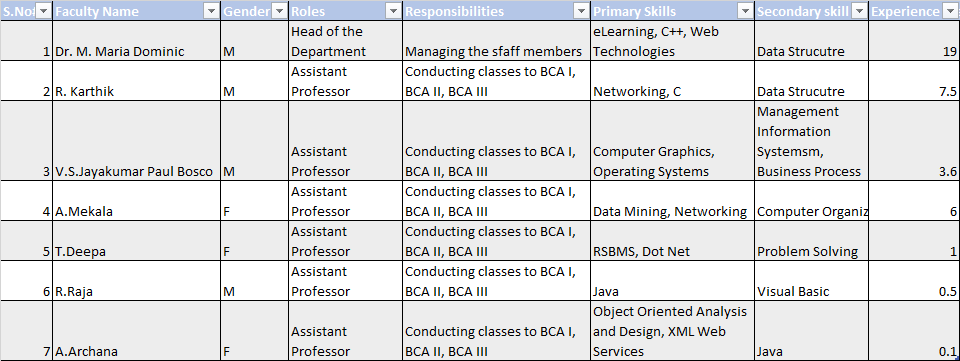 Recommendation:All the faculties must be advised to qualify themselves through NET/SLET exams. They are also advised to join research as earliest possible and to publish papers periodically.Faculties are advised to improve the communication skills.Based on investigation of faculty profile, the primary and secondary skills is not par with current industry trend.  Though, staffs are taking orientation program, workshop every year.  I suggest staff should take/conduct current industry technologies like Android, iOS, automation testing.  Also, these technologies can be part of curriculum.  This would help outgoing students to get the jobs as per current job marketing trend.Students ProfileThe department Student’s strength (Gender wise / Community wise / Nationality / State), and the attendances of the students can be discussed in this section.In general department student strength is evenly distributed and according to the university norms. The attendance of the student is good.CurriculumThe CBCS structure, Specializations and important aspects of CBCS implemented aspects of the last curriculum revision and student’s feedback about the curriculum can be narrated in this section. Recommendation:  Problem solving paper in the first semester can be modified by including C programming languages for three units and two units for problem solving techniques. Include DBMS paper instead of RDBMS paper or both.Alter the sequence of the papers OOAD and Software Engineering.Include practical’s for internet concepts and web design. It is recommended to have two labs per semester with three hours durations per week for each practical lab. The following practical’s can be included.Visual basicRDBMSPhotoshop Unix and Shell programmingSoftware testing and quality assurance paper can be removed. Skill based elective papers to be expected for final year students.Department level elective to be offered. Revise the syllabus for Internet concept and web design, web applications using .Net and windows application using .Net.Revise and change the book for network paper. Include DBMS paper instead of RDBMS for B.Com(CA)Include Object Aptitude & English aptitude syllabus from Year 1 to Year 3Automation testing as part of Software Quality Assurance testing subject.Include Mobile Technologies such as Android & iOS as part of syllabusObjective type questions with direct questions from syllabus and indirect questions to evaluate their understanding in the subject knowledge.  This would make students to think in different way rather than memorizing the subjectConduct Group discussion for final year students to prepare the students for interview.  This is must to conduct for all the students to get self confidenceExtend project work duration for final year students Advice students to take project work for college use,  local government projects and nearby retail storesAs part of software engineering syllabus, Agile Methodologies can be part of syllabus. Lab oriented papers more included.Need extra credit certificate coursesEvaluation of the CoursesThe continuous assessment pattern, semester examination pattern, question paper pattern, standard of the question papers semester wise results analysis and outgoing students overall results analysis can be reported in this section.Internal assessment & Semester examinations is conducted by the controller of examinations by Sacred Heart College.  Question paper is pattern is mostly theoretical type questions.Recommendation:The number of subjects for BCA I, II & III is more and students are struggling to complete the subjects.  The idea of examination is to evaluate the students and their understanding& knowledge in subject.  I propose to have objective type questions with direct questions from syllabus and indirect questions to evaluate their understanding in the subject knowledge.  This would make students to think in different way rather than memorizing the subject.As part of regular syllabus from Year 1 to 3 include Object Aptitude & English to be part of Syllabus.Research and ConsultancyResearch output of the department, consultancy output of the department, and project interactions can be reported in this section.Recommendation:Looks like there was no Research & Consultancy work conducted by BCA department.  However, I propose students to participate in consultancy work in Software Consultancy running from Yelagiri hills.  So that, students can get the feel of how software’s developed, process, & Software Development Life Cycle.Infrastructural facilitiesThe infra structural facilities such as class rooms, laboratories, faculty room can be reported in this section. The books and journals available in the library can also be reported in this section.The class room and lab facilities are at par with other reputed institutions.  The students of Computer Science Dept for browsing and surfing the Internet for specific academic purposes. There are twenty computers with Internet connectivity (dialup connection from Reliance, 128 kbps; dialup connection from BSNL, Vellore; dialup ISDN connection with a speed of 64kbps).Cybrary (Digital Library) was established with 16 terminals. The staff members are encouraged to pursue their research work and publish their findings. The College is an active member of INFLIBNET, IEEE and DELNET consortium providing free-access to a large number of on line journals and books. In addition to existing resources, the library has added books and journals worth Rs.25,07,156/ in the last 5 years. The library subscribes to 139 National journals, 24 International journals and 8 dailies. The total number of books in the library is 68,531.Recommendation: The college has very good facilities with video conference, LCD and Projector to conduct seminar, presentations etc.  I propose to have video conferencing with students of other colleges/institutions to share & discuss the knowledge of current industry trend and any open discussion.  In this way, students will be connected across different districts, region, state and national colleges.  Sacred Heart College can start this initiate with St. Joseph, Trichy and Loyola College of Chennai.  Students can also take digital training of latest trend and technologies through digital session through digital library.  A portion of the outcome of training with assessment can be considered for internal assessment of student.On an average students is getting 4 hours / week, this is too low considering Computer Science is the main subject.  Hence, I would suggest student should have at least 3 hours/ day for lab session and during Weekend students should get access to lab for them to do any college work or any Research work.Department library to be established.Wi.fi facilities to be provide to the students. Outcome of the Students meetingStudent’s opinion on various aspects of the department, felt need of the students can be reported in this section.Recommendation: The below are the main concern shared by BCA students:Most of the students are from Biology background from higher secondary, they feel that the basics of computer science is missing in the syllabus.Lecturers are taking subjects in Tamil rather than in English.  I strongly suggest lecturers should take subject in English.  This would help students to develop their skills in English.Some of the students feel that theoretical subject is more.  They want to increase practical session should be more.The major concern that practical/lab programs are dictated in classes, the same program is used by students in lab session as well.  I strongly recommend that student should come up with his own thinking programs for lab session. The students should come with their observation note for the lab sessionThe applied subject Accounts subject unruled/plain papers are distributed for students.  This makes difficult for students to manually to put the linesMost of the students are not comfortable with subject knowledge especially the language papers.  The confidence level is low.The students want to study lab oriented add-on courses ( Recent developing languages).The students need more seminars on recent topics in computer science.Students wants Industrial Visit to get the feel of software industries.Job oriented skills needed for example How to attend an interview?  How to   prepare or an interview?Basic languages like ‘C’ is not part of syllabus.  ‘C’ is must to have before teaching C++.The college network does not allow users to have wireless access to the Internet from all the College’s campus including classrooms, laboratories, cafeteria and library. Furthermore, the computer facilities include a powerful platform for distance learning for students and faculty.Students grievance redresal committee to be established.More number of seminar/workshop to be conducted.Permit more number of students to participate in the competition conducted outside campus without any restrictions.Bridge course to be conducted non – computer science students.Outcome of the Faculty meetingFaculty opinion on various aspects of the department and felt requirements of the department can be spelt in this section.Recommendation: It is recommended that the staff and students are given more freedom and interested with more responsibilities in various aspects like restructuring syllabus according to current industry trend, Wi-Fi facility inside campus and additional lab hours for students.  Though, campus has very good infrastructure facilities and good networking / social connectivity with other city Christian colleges, the SHC can take/follow advantage of good things from other Christian colleges.The staff are very good attitude and willing to update their skills, however management guidance & support is required to stand equal with other city colleges/institutions.Overall AssessmentOverall assessment of the department in various key aspects can be reported in this section.I feel the number of subjects for BCA I, II & III are more.  Especially, the BCA 3rd subject can be reduced to give additional time for final year project work.The software languages in the syllabus is not par with current industry trend.  For example, Androd, iOS and Automation tool can be part of curriculumExtend Object Aptitude, English speaking courses as part of BCA I, II & III.Conduct Video conference with other city colleges like St.Joseph College Trichy, &LoyolaCollege, Chennai for students to interact with other college students.  Overall curriculum should be restructured including the recommendation given in this report.SuggestionsSuggestions for the improvement of quality in the department can be suggested in this section.Training and Placement drive to be included in the college as well as department level.Faculty should be encourage to do minor / major projects.Faculties should be encouraged consultancy services.Conclusion On the hole performance of the students is good. Overall structure of the curriculum can be improved to meet current demands of the industry and to increase the placement ratio as well as encourage the students to pursue in higher studies.Signatures of the Academic panel members1Dr. M. Maria DominicChair Person2Mr. R. KarthikMember3Mr. V.S. Jayakumar Paul BoscoMember4Ms. A. MekalaMember5Ms.T. DeepaMember6Mr.R. RajaMember7Ms.A. ArchanaMember8DR. P. ANNADURAIDept. of Computer ScienceArignar Anna Govt. Arts and Science CollegeNehru Nagar, Thalatheru (Post)Karaikal – 609 605Cell No. 9443494911E-Mail:pannadurai98@yahoo.comAcademic Expert – 19DR. A. ALOYSIUSAssistant Professor, Dept. of Computer ScienceSt. Joseph’s College (Autonomous)Tiruchirapalli – 620 002Cell No. 9443399227E-Mail:aloysious1972@gmail.comAcademic Expert – 210MR. PUNNIYAKODI MUTHUSAMYProject Manager1344, 11th Main, 6th CrossHAL 3rd StageKodihali, Bangalore – 560 008Cell No. 7022255896Industry Expert S.NOSESSIONTIMELOCATION6/12/20156/12/20156/12/20156/12/2015Staff and Students are informed about the audit, its process and the schedule and their role to playStaff and Students are informed about the audit, its process and the schedule and their role to playStaff and Students are informed about the audit, its process and the schedule and their role to playStaff and Students are informed about the audit, its process and the schedule and their role to play7/12/20157/12/20157/12/20157/12/20151Welcoming MeetWith Principal, IQAC Director and Department StaffHead Presents the SED to the Panel9:30 AM (45 Minutes)AKRC2Scrutinizing the Documents10:15 AM (1:30 Hours)AKRC3Meeting the Staff Members individually11:45 AM ( 1 Hour)AKRC4Working LunchPanel Members, Staff12:45 PM (1 Hour)APRC5Visit to Good Afternoon Talk Place1:45 PM (15 Minutes)AKRC6Meeting the StudentsI BCA, II BCA, III BCA2:00 PM (2 Hours)CLASS ROOMS7Tea Break4:00 PM (20 Minutes)AKRC8Meeting the Student Leaders – Secretary, Joint Secretary, Boy Representatives, Girl Representatives, CQC Leaders4:20 PM ( 1 Hour)AKRC9Consolidating day’s work5:20 PM (40 Minutes)AKRC10Refresh6:00 PM (1 Hour)Respective Rest Rooms11Supper and Retire for the day7:00 PM Staff Representative will be incharge8/12/20158/12/20158/12/20158/12/201512Visit Lab Library and Faculty Room8;30 AM (1:30 Hours)Lab, Library, Faculty Room13Report Writing along with Chair person10:00 AM (2 Hours and 15 Minutes)AKRC14Report Submission12:15PM (45 Minutes)Principal Office, IQAC Director, Head, Staff Members15Working LunchPanel Members, Staff1:00 PM(1 Hour)APRC16Farewell from the Campus2:00Head and Department StaffS.NOYEARMILESTONES12011BCA Course was Initiated22013CAPTCHA – Inter Departmental IT Fest was InitiatedSAF - Student Aided Fund for the Poor Pupils 32014w	CAPTCHA – Inter Departmental Program was Conducted	Certificate Programs was Conducted      PhoneGap – State Level Workshop was Conductedh	Intra Department IT – Quiz was Conducted4	42015d	Odoo - State Level Workshop was Conducted S.NoMEMBERS DETAILSSIGNATURE1DR. P. ANNADURAIDept. of Computer ScienceArignar Anna Govt. Arts and Science CollegeNehru Nagar, Thalatheru (Post)Karaikal – 609 605Cell No. 9443494911E-Mail:pannadurai98@yahoo.com2DR. ALOYSIUSAssistant Professor, Dept. of Computer ScienceSt. Joseph’s College (Autonomous)Tiruchirapalli – 620 002Cell No. 9443399227E-Mail:aloysious1972@gmail.com3MR. PUNNIAKODIProject Manager1344, 11th Main, 6th CrossHAL 3rd StageKodihali, Bangalore – 560 008Cell No. 7022255896E-Mail:kodiougi@gmail.com4Dr. M. MARIA DOMINICHeadDepartment of Computer Application(UG)Sacred Heart College(Autonomous)Tirupattur – 635601Cell No. 9443540772E-Mail:dominic@shctpt.edu